Что такое методическая разработка и требования,предъявляемые к ней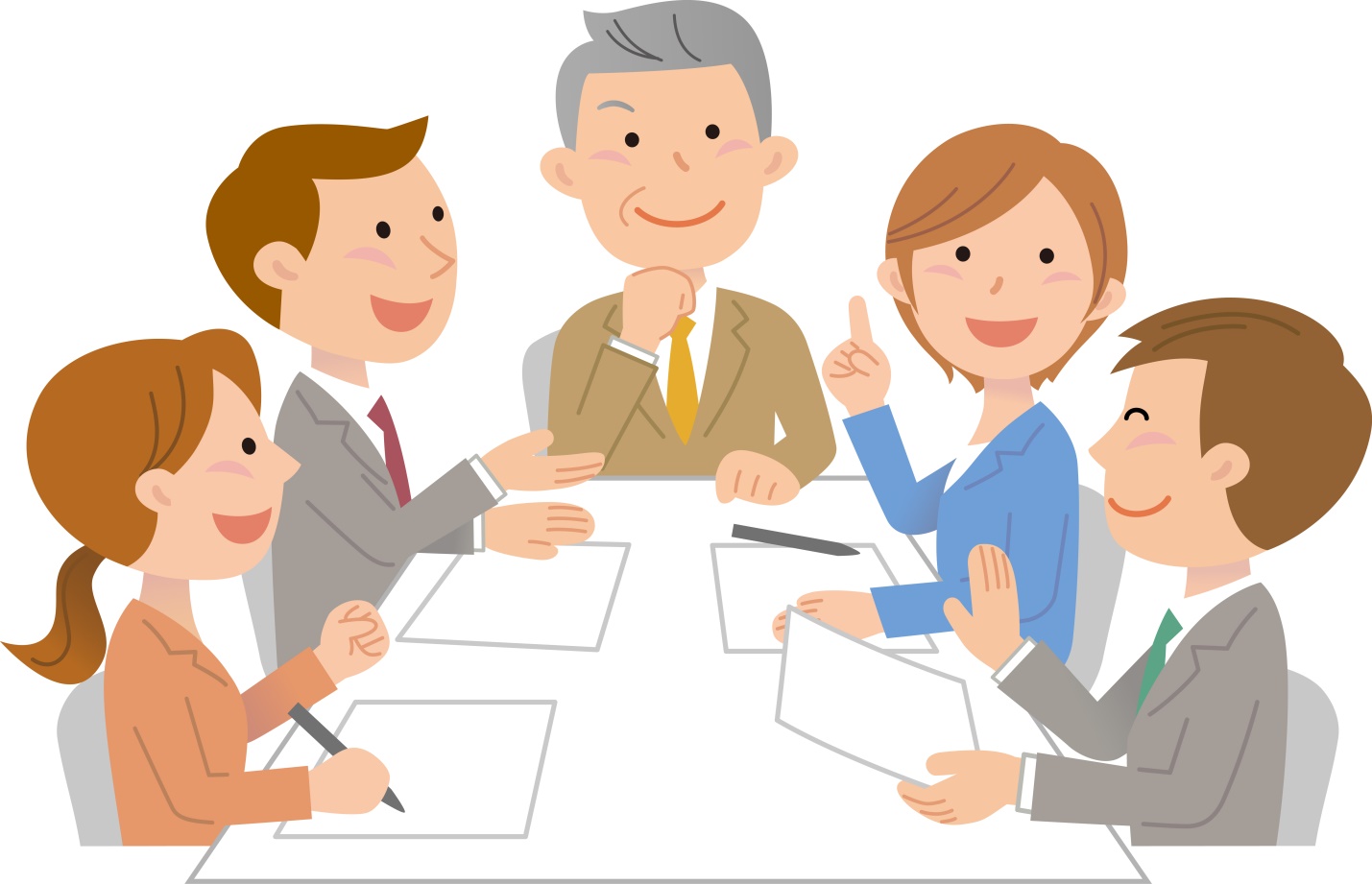 Методическая разработка - это пособие, раскрывающее формы, средства, методы обучения, элементы современных педагогических технологий или сами технологии обучения и воспитания применительно к конкретной теме урока, теме учебной программы, преподаванию курса в целом.Методическая разработка может быть как индивидуальной, так и коллективной работой. Она направлена на профессионально-педагогическое совершенствование педагога  или качества подготовки по учебным предметам.Методическая разработка может представлять собой:• Разработку конкретного урока (занятия).• Разработку серии уроков (занятий).• Разработку темы программы.• Разработку частной (авторской) методики преподавания предмета.• Разработку общей методики преподавания предметов.• Разработку новых форм, методов или средств обучения и воспитания.• Методические разработки, связанные с изменением материальнотехнических условий преподавания предмета.К методической разработке предъявляются довольно серьезные  требования. Поэтому, прежде чем приступить к ее написанию, необходимо:1. Тщательно подойти к выбору темы разработки. Тема должна быть актуальной, известной педагогу, по данной теме у педагога должен быть накоплен определенный опыт. 2. Определить цель методической разработки. 3. Внимательно изучить литературу, методические пособия, положительный опыт по выбранной теме. 4. Составить план и определить структуру методической разработки. 5. Определить направления предстоящей работы. Приступая к работе по составлению методической разработки, необходимо четко определить ее цель. Например, цель может быть следующей: определение форм и методов изучения содержания темы; раскрытие опыта проведения уроков по изучению той или иной темы учебной программы; описание видов деятельности педагога и обучающихся; описание методики использования современных технических и информационных средств обучения; осуществление связи теории с практикой на уроках (занятиях); использования современных педагогических технологий или их элементов на уроках (занятиях) и т.д.Требования, предъявляемые к методической разработке:1. Содержание методической разработки должно четко соответствовать теме и цели.2. Содержание методической разработки должно быть таким, чтобы педагоги могли получить сведения о наиболее рациональной организации учебнойдеятельности, эффективности методов и методических приемов, формах изложения учебного материала, применения современных технических и  информационных средств обучения.3. Авторские (частные) методики не должны повторять содержание  учебников и учебных программ, описывать изучаемые явления и технические  объекты, освещать вопросы, изложенные в общепедагогической литературе.4. Материал должен быть систематизирован, изложен максимально просто  и четко.5. Язык методической разработки должен быть четким, лаконичным,  грамотным, убедительным. Применяемая терминология должна  соответствовать педагогическому тезаурусу.6. Рекомендуемые методы, методические приемы, формы и средства  обучения должны обосноваться ссылками на свой педагогический опыт.7. Методическая разработка должна учитывать конкретные материальнотехнические условия осуществления учебно-воспитательного процесса.8. Ориентировать организацию учебного процесса в направлении широкого  применении активных форм и методов обучения.9. Методическая разработка должна раскрывать вопрос «Как учить».10. Должна содержать конкретные материалы, которые может использовать  педагог в своей работе (карточки задания,  планы уроков,  инструкции для проведения практических и лабораторных работ, карточки схемы, тесты,  поуровневые задания и т.д.).Структура методической разработкиОбщая структура:1. Аннотация.2. Содержание.3. Введение.4. Основная часть.5. Заключение.6. Список использованных источников.7. Приложения.Титульный листТитульный лист является первой страницей методической  разработки, на которой приводится выходные сведения, перечень которых должен быть следующим: - наименование образовательного учреждения; - инициалы и фамилия автора (инициалы должны предшествовать фамилии); - название педагогической разработки (заглавие). Это доминирующая надпись на титульном листе и поэтому она выполняется самым крупным шрифтом из используемых на титульном листе. Оно должно быть достаточно кратким, четким, адекватно выражать содержание работы, не иметь придаточных предложений, тавтологий и смысловых поворотов; - под названием могут быть помещены подзаголовочные данные, которые включают сведения: а) поясняющие название (например, указывается вид педагогической разработки); б) о литературном жанре; географическое место (город);  год выполнения. Если педагогическая разработка требует официального рассмотрения, согласования, утверждения, то соответствующие грифы помещают выше названия разработки. Гриф утверждения должен состоять из слова Утверждаю (без кавычек), наименование должности лица, его подписи, инициалов, фамилии и даты утверждения.АннотацияАннотация – краткая характеристика содержания методической разработки. Располагается сразу за титульным листом (на обороте титульного листа) В аннотации (3-4 предложения) кратко указывается, какой проблеме  посвящается методическая разработка, какие вопросы раскрывает, кому может  быть полезна.Содержание В педагогической разработке объемом менее 10 страниц печатного текста рубрика «Содержание» необязательна. Расположение рубрики «Содержание» в начале разработки (в сравнении с расположением в конце разработки) более удобно читателю как для знакомства с работой, так и для пользования. По содержанию можно сделать предварительную оценку предлагаемой информации и поэтому помещение данной рубрики в начало разработки методически оправдано. Как писать: «Содержание» или «Оглавление»? Если текст разбит на главы, то уместно слово «Оглавление». Если разбивки текста на главы нет, то более универсально название рубрики «Содержание». В содержание должны выноситься названия всех частей, разделов, параграфов и пунктов (если они имеют название) с указанием номеров страниц, на которых размещается начало материала частей, разделов, параграфов, пунктов. Написание названий рубрик в содержании должно быть точной копией названий рубрик в тексте и словесно, и по графической форме, например, если в тексте написано «часть первая», то и в содержании надо писать «Часть первая», а не «Часть I».ВведениеВведение – это вступительная, начальная часть методической разработки. Во введении дается информация, подготавливающая читателя к восприятию основной части. Во введении (1-2 страницы) раскрывается актуальность данной работы, т.е. автор отвечает на вопрос, почему он выбрал эту тему и каково ее место в содержании  образования.Это может быть: обоснование необходимости появления данной педагогической разработки, ее актуальность; - описание ситуации по обозначенной теме, проблеме на текущий момент, оценка ее состояния, степень разработанности в существующих публикациях; - формируются цели и пути решения обозначенной темы, проблемы; - место разрабатываемой темы в учебной деятельности, связь с другими дисциплинами и др.; - сведения о порядке размещения материала в разработке с объяснением причин такого размещения; - рекомендации, как использовать данную педагогическую разработку Основная частьВ основной части раскрывается замысел. Раскрываемая тема должна быть соизмерима с ролью и местом темы в программе, учебном плане, образовательном стандарте и соответствовать времени, отводимому на ее  изучение. Некоторые советы: - первоначально педагогическую разработку надо написать самому, стараясь не заглядывать в какие-либо источники, и только затем обращаться к различным публикациям по данной теме и сопоставлять с ними свои идеи, ход рассуждения, сам текст. В этом случае педагогическая разработка в наибольшей степени будет носить черты авторской индивидуальности, содержать «изюминкаЗаключениеВ заключении можно отразить: - краткий вывод изложенного выше; - итоговый синтез всего значимого и нового, что содержится в разработке; - обобщение предлагаемых педагогических средств; - оценку результатов (полученных или ожидаемых); - наметки на продолжение; - перспективу раскрываемой темы и др. Объем заключения должен занимать не более 10% от общего объема текста педагогической разработки.ПриложениеПриложение – это часть текста дополнительного характера, но необходимая для более полного освещения темы или для удобства пользования методической разработкой. Каждое приложение, как правило, имеет самостоятельное значение и может использоваться читателем независимо от основного текста педагогической разработки. Его рекомендуется снабжать тематическим заголовком, кратким, но точно и во всем объеме отражающим содержание приложения. Приложения располагают в порядке появления на них ссылок в тексте педагогической разработки. Могут быть приложения и не связанные с ссылкой напрямую с текстом. Такие приложения называются информационными. Приложения должны иметь общую с остальной частью педагогической разработки сквозную нумерацию страниц и быть перечислены в рубрике «содержание» с указанием их номеров, заголовков и страниц.Общие требования к оформлению методической разработки.1. Общий объем методической разработки должен составлять не менее 24 листов компьютерного текста (шрифт 14). Если методическая разработка представляет собой разработку одного урока, то не менее 10 листов.2. Объем основного содержания не менее половины всей рукописи.3.Объем приложений не лимитируется, но они должны соответствовать тексту (ссылки на них в тексте обязательны).4. Ссылки на использованную литературу в тексте следует давать в квадратных скобках.5. Список использованных источников должен содержать 10-15 названий. Если разработка носит только практический характер, не требующий теоретических ссылок, то список использованных источников можно опустить.6. Количество и объем разделов не лимитируется.Анализ методических разработокМетодическая разработка оценивается по следующим показателям:1. Соответствие содержания разработки выбранной проблеме. 2. Грамотность изложения и качество оформления разработки. 3. Самостоятельность выполнения работы, глубина проработки материала. 4. Обоснованность и доказательность выводов. 5. Практическая значимость работы.